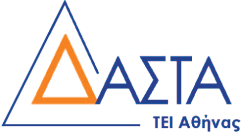 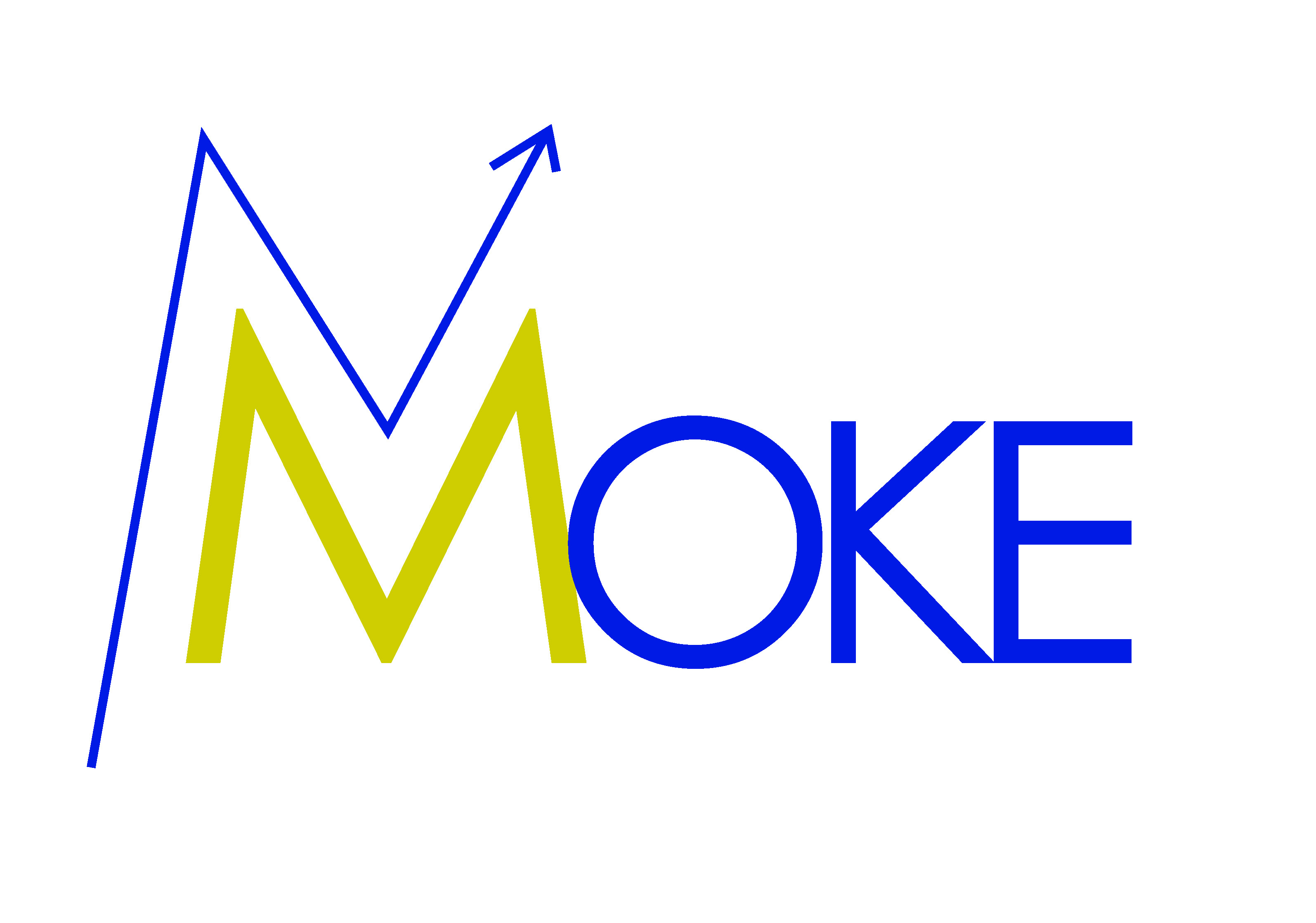 Φοιτητικός Διαγωνισμός “Καινοτόμου Ιδέας – Προϊόντος/Υπηρεσίας”Στο πλαίσιο των δράσεων της προώθησης της Επιχειρηματικής Κουλτούρας η Δομή Απασχόλησης και Σταδιοδρομίας (ΔΑΣΤΑ) και η Μονάδα Καινοτομίας και Επιχειρηματικότητας (ΜΟΚΕ) του ΤΕΙ Αθήνας ανέλαβαν την πρωτοβουλία να διοργανώσουν τον 1ο Φοιτητικό Διαγωνισμό “Καινοτόμου Ιδέας – Προϊόντος/Υπηρεσίας” σε θεματικές ενότητες που ανταποκρίνονται στα γνωστικά αντικείμενα όλων των Σχολών και Τμημάτων του Ιδρύματος, για την ανάδειξη, προβολή και βράβευση των πέντε (5) καλύτερων Καινοτόμων Ιδεών, μία ανά θεματική ενότητα. Δικαίωμα συμμετοχής:  στο Διαγωνισμό Καινοτόμου Ιδέας – Προϊόντος δικαίωμα συμμετοχής έχουν οι προπτυχιακοί και μεταπτυχιακοί φοιτητές όλων των Τμημάτων του ΤΕΙ Αθήνας, καθώς και απόφοιτοι του Ιδρύματος  των ακαδημαϊκών ετών 2010-11 και 2011-12, είτε ατομικά, είτε σε ομάδες το πολύ έως τριών ατόμων.   Θεματικά Πεδία ΔιαγωνισμούOι ιδέες που θα υποβληθούν θα μπορούσαν να σχετίζονται με τη θεματολογία των πτυχιακών εργασιών και της πρακτικής άσκησης  ή να είναι ανεξάρτητες.Επίσης οι ομάδες που θα συμμετέχουν στον διαγωνισμό είναι δυνατόν να αποτελούνται από φοιτητές και φοιτήτριες, οι οποίοι δεν θεραπεύουν το ίδιο γνωστικό αντικείμενο (διαθεματικές και διεπιστημονικές προσεγγίσεις).Ημερομηνία κατάθεσης: Η καταληκτική ημερομηνία κατάθεσης των προτάσεων στο διαγωνισμό είναι η 15 Οκτωβρίου του 2012. Αξιολόγηση προτάσεων: Οι προτάσεις θα αξιολογηθούν από Επιστημονική Επιτροπή, η οποία αποτελείται από Καθηγητές και μέλη Συλλογικών Φορέων που σχετίζονται με την Καινοτομία και την Επιχειρηματικότητα.Κριτήρια αξιολόγησης: η πρωτοτυπία της ιδέας ώστε να μπορεί να ορισθεί ως καινοτομία, η πληρότητα περιγραφής της ιδέας με βάση τις απαιτήσεις του διαγωνισμού, η κοινωνική προσφορά της ιδέας,  η δυνατότητα μετεξέλιξής της σε βιώσιμο, εκμεταλλεύσιμο προϊόν ή υπηρεσία. Όλες οι προτάσεις, αφού αξιολογηθούν, θα λάβουν ειδική και τεκμηριωμένη έκθεση των αξιολογητών, όπου θα σχολιάζονται όλες οι επιμέρους επισημάνσεις τους.Βράβευση Προτάσεων: Οι πέντε (5) καλύτερες Καινοτόμες Ιδέες - προτάσεις θα βραβευτούν. Το είδος των βραβείων θα ανακοινωθεί σύντομα.   Την ευθύνη χειρισμού όλων των θεμάτων που σχετίζονται με την οργάνωση και υλοποίησή του διαγωνισμού την έχει η Οργανωτική Επιτροπή του Διαγωνισμού.Έντυπα υποβολής : Για την υποβολή των επιχειρηματικών ιδεών θα πρέπει να χρησιμοποιηθεί το έντυπο υποβολής το οποίο θα αναρτηθεί σύντομα.Περισσότερες πληροφορίες http://www.moke.teiath.gr